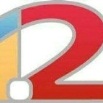 ISFDyT Nº 2 “Prof. Marie Malere”Colón 498- 422468profesoresinstituto2@hotmail.comAzulCertificado de Inscripción a carrera 2024En la ciudad de Azul, a los ……….. días del mes de …………. de 2023, se extiende el presente certificado de inscripción a: …………………… DNI: …………… quien se ha inscripto en la carrera: …………………………… en el Instituto Superior de Formación Docente y Técnica Nº 2 “Marie Malere” de la ciudad de Azul para el ciclo lectivo 2024, a los fines de presentar ante quien corresponda.                                                                                               Firma autoridad 